ДУМА ДАЛЬНЕГОРСКОГО ГОРОДСКОГО ОКРУГАПРИМОРСКОГО КРАЯРЕШЕНИЕот 25 ноября 2019 г. N 349О НАЛОГЕ НА ИМУЩЕСТВО ФИЗИЧЕСКИХ ЛИЦРассмотрев обращение администрации Дальнегорского городского округа о направлении проекта решения Думы Дальнегорского городского округа "О налоге на имущество физических лиц", в связи с принятием Закона Приморского края от 05.07.2019 N 525-КЗ "Об установлении единой даты начала применения на территории Приморского края порядка определения налоговой базы по налогу на имущество физических лиц исходя из кадастровой стоимости объектов налогообложения", руководствуясь Уставом Дальнегорского городского округа, Дума Дальнегорского городского округа, решила:1. Настоящим решением Думы Дальнегорского городского округа с 1 января 2020 года устанавливается и вводится на территории Дальнегорского городского округа налог на имущество физических лиц, определяются ставки, особенности определения налоговой базы, а также налоговые льготы, основания и порядок их применения.2. Категории плательщиков, объект налогообложения, налоговая база и порядок ее определения, налоговый период, порядок исчисления налога, порядок и сроки уплаты налога и другие элементы обложения налогом на имущество физических лиц определены главой 32 "Налог на имущество физических лиц" Налогового кодекса Российской Федерации.3. Налоговая база с 1 января 2020 года определяется в соответствии со статьей 403 "Порядок определения налоговой базы исходя из кадастровой стоимости объектов налогообложения" главы 32 "Налог на имущество физических лиц" Налогового кодекса Российской Федерации в отношении каждого объекта налогообложения как его кадастровая стоимость, внесенная в Единый государственный реестр недвижимости и подлежащая применению с 1 января года, являющегося налоговым периодом, с учетом особенностей, предусмотренных настоящей статьей.4. Ставки налога на имущество физических лиц, устанавливаются в следующих размерах:4.1. 0,1 процента в отношении гаражей и машино-мест, в том числе расположенных в объектах налогообложения, указанных в подпункте 4.3 настоящего пункта;4.2. 0,2 процента в отношении:жилых домов, частей жилых домов, квартир, частей квартир, комнат;объектов незавершенного строительства в случае, если проектируемым назначением таких объектов является жилой дом;единых недвижимых комплексов, в состав которых входит хотя бы один жилой дом;хозяйственных строений или сооружений, площадь каждого из которых не превышает 50 квадратных метров и которые расположены на земельных участках, предоставленных для ведения личного подсобного, дачного хозяйства, огородничества, садоводства или индивидуального жилищного строительства;4.3. одного процента в 2020 году, двух процентов в последующие годы в отношении объектов налогообложения, включенных в перечень, определяемый в соответствии с пунктом 7 статьи 378.2 Налогового кодекса Российской Федерации, в отношении объектов налогообложения, предусмотренных абзацем вторым пункта 10 статьи 378.2 Налогового кодекса Российской Федерации, а также в отношении объектов налогообложения, кадастровая стоимость каждого из которых превышает 300 миллионов рублей;(в ред. Решения Думы Дальнегорского городского округа от 30.04.2020 N 420)4.4. 0,5 процента в отношении прочих объектов налогообложения.(в ред. Решения Думы Дальнегорского городского округа от 30.04.2020 N 420)5. Право на налоговую льготу имеют категории налогоплательщиков, определенные статьей 407 "Налоговые льготы" главы 32 "Налог на имущество физических лиц" Налогового кодекса Российской Федерации.6. Дополнительные налоговые льготы устанавливаются для следующих категорий налогоплательщиков:6.1. Физическим лицам, имеющим трех и более детей, а также самих несовершеннолетних детей в соответствующих семьях, в том числе детей, обучающихся по очной форме обучения в образовательных организациях (за исключением образовательных организаций, реализующих дополнительные образовательные программы) до окончания такого обучения, но не более чем до достижения ими возраста 23 лет, в части имущества, не используемого (не предназначенного для использования) в предпринимательской деятельности.(пп. 6.1 в ред. Решения Думы Дальнегорского городского округа от 30.04.2020 N 420)7. Налоговая льгота предоставляется в размере подлежащей уплате налогоплательщиком суммы налога в отношении объекта налогообложения, находящегося в собственности налогоплательщика и не используемого налогоплательщиком в предпринимательской деятельности.8. При определении подлежащей уплате налогоплательщиком суммы налога налоговая льгота предоставляется в отношении одного объекта налогообложения каждого вида по выбору налогоплательщика вне зависимости от количества оснований для применения налоговых льгот.9. Налоговая льгота предоставляется в отношении следующих видов объектов налогообложения:9.1. Квартира, часть квартиры или комната;9.2. Жилой дом или часть жилого дома;9.3. Помещение или сооружение, указанное в подпункте 14 пункта 1 статьи 407 Налогового кодекса Российской Федерации;9.4. Хозяйственное строение или сооружение, указанные в подпункте 15 пункта 1 статьи 407 Налогового кодекса Российской Федерации;9.5. Гараж или машино-место.10. Налоговая льгота не предоставляется в отношении объектов налогообложения, указанных в подпункте 2 пункта 2 статьи 406 Налогового кодекса Российской Федерации, за исключением гаражей и машино-мест, расположенных в таких объектах налогообложения.(в ред. Решения Думы Дальнегорского городского округа от 30.04.2020 N 420)11. Физические лица, имеющие право на налоговые льготы, установленные законодательством о налогах и сборах, представляют в налоговый орган по своему выбору заявление о предоставлении налоговой льготы, а также вправе представить документы, подтверждающие право налогоплательщика на налоговую льготу.12. Для предоставления дополнительных льгот категориям налогоплательщиков (или их полномочным представителям), указанным в пункте 6 настоящего решения Думы Дальнегорского городского округа, необходимо предоставить в налоговые органы заявление и документ (либо справку), подтверждающий право на налоговую льготу.13. Признать утратившим силу:а) решение Думы Дальнегорского городского округа от 20.11.2014 N 300 "Об установлении налога на имущество физических лиц на территории Дальнегорского городского округа";б) подпункт 2.1 пункта 2 решения Думы Дальнегорского городского округа от 28 ноября 2016 года N 536 "О внесении изменений в решения Думы Дальнегорского городского округа "О земельном налоге в Дальнегорском городском округе" и "Об установлении налога на имущество физических лиц на территории Дальнегорского городского округа";в) решение Думы Дальнегорского городского округа от 31 августа 2017 года N 599 "О внесении изменений в решение Думы Дальнегорского городского округа "Об установлении налога на имущество физических лиц на территории Дальнегорского городского округа".14. Настоящее решение подлежит официальному опубликованию в газете "Трудовое слово" и размещению на официальном Интернет-сайте Дальнегорского городского округа.15. Настоящие решение вступает в силу 1 января 2020 года, но не ранее чем по истечении одного месяца со дня его официального опубликования и не ранее 1-го числа очередного налогового периода по налогу на имущество физических лиц.Председатель Думы Дальнегорскогогородского округаВ.И.ЯЗВЕНКОГлава Дальнегорского городского округаА.М.ТЕРЕБИЛОВСписок изменяющих документов(в ред. Решения Думы Дальнегорского городского округаот 30.04.2020 N 420)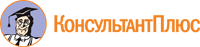 